Министерство общего и профессионального образованияСвердловской областигосударственное автономное профессиональное образовательное учреждение Свердловской области«Нижнетагильский строительный колледж»(ГАПОУ СО «НТСК»)УТВЕРЖДЕНО
приказом государственного автономного профессионального образовательного учрежденияСвердловской области«Нижнетагильский строительный колледж»от 30.08.2018 № 188-од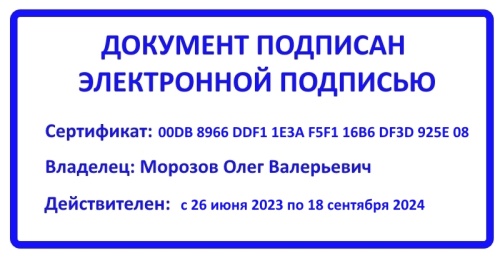 ПОЛОЖЕНИЕоб административно-хозяйственной частигосударственного автономного профессионального образовательного учреждения Свердловской области«Нижнетагильский строительный колледж»Область применения1.1 Настоящее положение определяет структуру и регламентирует порядок работы административно-хозяйственной части (далее - АХЧ) государственного автономного профессионального образовательного учреждения Свердловской области «Нижнетагильский строительный колледж» (далее – колледж).Нормативные ссылки2.1 В своей деятельности АХЧ руководствуется действующим законодательством РФ, нормативно-правовыми актами и методическими материалами по хозяйственному обслуживанию, нормами и правилами содержания, эксплуатации и ремонта зданий, технического оборудования, нормативными документами по соблюдению санитарно-противоэпидемического режима, противопожарной безопасности и техники безопасности, жилищным законодательством РФ.Общие положения3.1. АХЧ является структурным подразделением колледжа, через которое осуществляется руководство и контроль за административно-хозяйственной деятельностью.3.2.	Основными функциями АХЧ являются:Планирование, организация и контроль административно-хозяйственного обеспечения деятельности колледжа.Хозяйственное обслуживание и обеспечение надлежащего состояния в соответствии с правилами и нормами производственной санитарии и противопожарной защиты зданий и помещений, в которых расположены подразделения организации, контроль за исправностью оборудования (освещения, систем отопления, вентиляции и др.).Участие в инвентаризации зданий, помещений, оборудования в целях контроля их сохранности и технического состояния.Планирование текущих и капитальных ремонтов основных фондов (зданий, систем водоснабжения, воздухопроводов и других сооружений), составление смет хозяйственных расходов.Ремонт помещений, контроль качества выполнения ремонтных работ.Обеспечение подразделений организации мебелью, хозяйственным инвентарем, средствами механизации инженерного и управленческоготруда, контроль за их рациональным использованием, сохранностью, проведением своевременного ремонта.Оформление необходимых документов для заключения договоров на проведение работ и оказание услуг сторонними организациями.Получение и хранение канцелярских принадлежностей, хозяйственных материалов, оборудования, инвентаря, обеспечение ими структурных подразделений организации, учет их расходования и составление установленной отчетности.Контроль рационального расходования материалов и финансовых средств, выделяемых для хозяйственных целей.Благоустройство, озеленение, уборка территории.Организация транспортного обеспечения деятельности организации.В соответствии с действующими правилами и нормативами организация эксплуатации и своевременного ремонта технического оборудования (электрических сетей, систем отопления, вентиляции и т.д.), бесперебойное обеспечение зданий и помещений организации электроэнергией, теплом, водой, контроль за их рациональным расходованием.Проведение разъяснительной работы среди работников организации, направленной на обеспечение сохранности и содержания в исправном состоянии зданий, помещений и имущества организации, бережное отношение к оборудованию и экономное использование материальных и энергетических ресурсов (электроэнергии, тепла, воды, канцелярских принадлежностей, расходных материалов и т.д.).Проведение противоэпидемических мероприятий.Осуществление в пределах своей компетенции иных функций в соответствии с целями и задачами организации.3.3. Руководство деятельностью АХЧ осуществляет заместитель директора по АХЧ, который непосредственно подчиняется директору колледжа.Задачи и направления деятельности4.1. Административно-хозяйственное обеспечение деятельности организации: техническое обслуживание зданий, помещений, оборудования (лифтов, систем отопления, водоснабжения, вентиляции, электросетей и т.д.), планирование, организация и контроль проведения их текущих и капитальных ремонтов, снабжение мебелью, хозяйственным инвентарем, средствами механизации инженерного и управленческого труда, организация транспортного обеспечения.4.2. Организационно-методическое руководство и контроль деятельности структурных подразделений организации по вопросам хозяйственного обслуживания, рационального использования материальных и финансовых ресурсов, сохранности собственности организации.4.3. Участие в подготовке и исполнении управленческих решений руководства по вопросам административно-хозяйственного обеспечения деятельности организации.4.4. Контроль в пределах своей компетенции за соблюдением санитарно-противоэпидемического режима, правил противопожарной безопасности, норм техники безопасности, своевременное принятие необходимых мер при выявлении фактов их нарушения.4.5. Ведение предусмотренной действующими нормативно-правовыми актами соответствующей документации, предоставление в установленные сроки статистической и иной информации о деятельности АХЧ.4.6. Решение иных задач в соответствии с целями организации.4.7. Организация временного проживание на период обучения иногородних студентов.5. Основные виды деятельности5.1.АХЧ ориентирована на планирование, организацию и контроль административно-хозяйственного обеспечения деятельности колледжа, организацию временного проживание на период обучения иногородних студентов.5.2. Работа руководителя и работников структурного подразделения регламентируется должностными инструкциями. В АХЧ организуется взаимодействие с другими структурными подразделениями колледжа, направленное на решение вопросов административно-хозяйственной деятельности.Структура и штаты, управление6.1 Организационная структура и штатный состав АХЧ колледжа определяется директором колледжа.6.3. Работники АХЧ назначаются на должность, переводятся и освобождаются от должности на основании распоряжения директора Колледжа.7. Права и обязанностиРаботники АХЧ имеют право:	получать информационные материалы по своему профилю деятельности для ознакомления, учета и использования в работе;запрашивать и получать от директора колледжа и из структурных подразделений информацию, необходимую для выполнения возложенных на нее задач и функций;осуществлять в пределах своей компетенции проверку и координацию деятельности структурных подразделений по вопросам административно-хозяйственного обеспечения, о результатах проверок докладывать руководству организации;участвовать в подборе и расстановке кадров по своему профилю деятельности;вносить предложения руководству организации по повышению квалификации, поощрению и наложению взысканий на работников АХЧ и других структурных подразделений организации по своему профилю деятельности;участвовать в совещаниях при рассмотрении вопросов хозяйственного обеспечения деятельности организации.9. ВзаимодействиеАХЧ взаимодействует со всеми структурными подразделениями Колледжа по вопросам, связанным с административно-хозяйственной деятельностью.10. ОтветственностьРаботники АХЧ несут ответственность за:- предоставление недостоверной информации о работе подразделения в рамках компетенции подразделения;недобросовестное исполнение должностных обязанностей;нарушение Правил внутреннего трудового распорядка;несоблюдение Устава, нормативных правовых и локальных нормативных актов колледжа, должностных инструкций;сохранность вверенного имущества.СОГЛАСОВАНО Протокол заседания совета колледжаот 30.08.2018 № 30